بسم الله القاصم الجبارین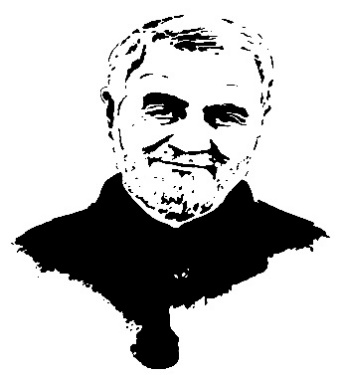 فراخوان چهارمین جشنواره سراسری  تئاتر سردار آسمانی10آذر لغایت 20 دی ماه 1401   انجمن تئاتر انقلاب و دفاع مقدس بنیاد فرهنگی روایت فتح  با هدف تکریم شخصیت و مجاهدت سردار سرافراز اسلام مجاهد شهید سپهبد حاج قاسم سلیمانی و شهدای جبهه مقاومت، به منظور حمایت از گروه های تئاتر خیابانی سراسرکشور و گسترش اجرای تئاتر در شهرستان ها " چهارمین جشنواره سراسری تئاتر سردار آسمانی" را در  بخش تئاتر خیابانی، برگزار می نماید.محورهای موضوعی:*سردار آسمانی و ولایت مداری*سردار آسمانی و دفاع مقدس*سردار آسمانی  و اقتدار ملی*سردار آسمانی و جبهه مقاومت اسلامی*سردار آسمانی و شهدای مدافع حرم*سردار آسمانی و سبک زندگی اسلامی- ایرانی*سردار آسمانی و نسل جوان*سردار آسمانی و استکبار ستیزی	*سردار آسمانی و فرهنگ عاشورا*سردار آسمانی و مردم داری*سردار آسمانی و همرزمانروزشمار جشنواره:مهلت ارسال آثار:30 آذر ماه 1401ارزیابی:1-3 دی ماه 1401اعلام نتایج: 5 دی ماه 1401اجرای عمومی آثار در شهرهای منتخب:11 لغایت 16 دی ماه 1401اجرای برگزیده آثار منتخب:17 لغایت 19 دی ماه 1401برگزاری آئیین اختتامیه:20 دی ماه چهارمین جشنواره سراسری سردار آسمانی به صورت غیر رقابتی و تنها در بخش نمایش های خیابانی، محیطی و میدانی برگزار می شود.شرایط شرکت در بخش  جشنواره:1-آثار متقاضی می بایست با محوریت موضوع های جشنواره تولید شوند.2- هر کارگردان می تواند 2 اثر را برای شرکت در جشنواره ارائه نماید.3- از هر کارگردان حداکثر یک اثر پذیرفته خواهد شد.4- محدودیتی در تعداد آثار پذیرفته شده در بخش نهایی وجود ندارد و دبیرخانه بنا به ارزیابی کیفی، آثار را انتخاب می کند.5- هر اثر حداقل 4 نوبت با هماهنگی و برنامه ریزی انجمن هنرهای نمایشی استان مربوطه ، در فضاهای مدنظر هر شهر اجرا خواهد داشت.6- به صلاحدید هیئت انتخاب آثار از میان آثار پذیرفته شده، تعداد 5 اثر ، جهت اجرای منتخب، دعوت خواهند شد. در این مرحله  هر اثر  3 اجرا خواهد داشت..7- کمک هزینه گروه های شرکت کننده  پس از ارزیابی دبیرخانه برای هر اثر تا سقف 000/000/100 ریال می باشد.8-اولویت انتخاب، با آثاری است که تا کنون در جشنواره ای حضور نیافته اند .9- بخش ویژه ای به  برگزیدگان دوره های قبل جشنواره، اختصاص خواهد یافت.10- از کلیه گروه های شرکت کننده در مراسم اختتامیه تقدیر به عمل خواهد آمد.نحوه ارسال آثار به دبیرخانه جشنواره:متقاضیان می بایست 5 نسخه لوح فشرده فیلم اثر با کیفیت مناسب صدا و تصویر،5 قطعه عکس اجرا به همراه 1 قطعه عکس کارگردان و تکمیل فرم جشنواره را بر روی لوح فشرده از طریق پست به نشانی دبیرخانه جشنواره ارسال نمایند.                                 نشانی دبیرخانه: تهران- خیابان شهید احمد قصیر(بخارست)- بخارست هشتم- پ 16- ط6- انجمن تئاترانقلاب و دفاع مقدسشماره تماس: 8-88741427صندوق پستی: 1751415147sardarasemani110@ gmail.com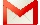 rtfestival.ir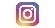 دبیرخانه چهارمین جشنواره سراسری تئاتر سردار آسمانیفرم درخواست حضور در چهارمین جشنواره سراسری تئاتر سردار آسمانیمشخصات فردی:نام و نام خانوادگی............................................ سال تولد ....../....../.............  کد ملی ..........................................................................تحصیلات و رشته ................. ................. شماره تماس همراه......................................... شماره ثابت ..................................................آدرس الکترونیکی................................................. آدرس پستی ...........................................................................................................نام اثر...............................  نام نویسنده................................. نام کارگردان................................. تعداد عوامل................................نفرخلاصه اثر: ........................................................................................................................................................................................................................................................................................................................................................................................................................................................................................................................................................................................................................................................................................................................................................................................................................................................سوابق هنری: ....................................................................................................................................................................................................................................................................................................................................................................................................................................................................................................................................................................................................................................................................................................................................................................................................................................................اینجانب با توجه به فراخوان و مقررات جشنواره متقاضی شرکت در بخش در چهارمین دوره جشنواره سردار آسمانی بوده و متعهد به رعایت مقررات جشنواره در تمامی مراحل جشنواره می‌باشم.نام نام خانوادگیامضا